AANMELDINGSFORMULIER(Gelieve zo volledig mogelijk in te vullen aub, hartelijk dank)Betreft een aanmelding voor: Tijdstap Mobiele Begeleiding(Dubbelklik op het aankruisvakje)Datum aanmelding:AanmelderNaam, Voornaam:Organisatie:Telefoon/ GSM:E-mailadres: Jongere Naam, Voornaam: Geboortedatum:Rijksregisternummer:Domicilieadres:Verblijfsadres: Telefoon/GSM:OudersNaam, Voornaam moeder:Adres:Telefoon/ GSM:E-mailadres: Naam, Voornaam vader:Adres:Telefoon/ GSM: E-mailadres: School - CLBNaam school:Adres:Leerlingenbegeleiding/ Zorgcoördinator + telnr:Klastitularis:CLB- medewerker:MDT- medewerker van het CLB:Andere: HulpvraagWat loopt moeilijk (nu - verleden)?Wat loopt goed?Wat wensen de betrokkenen veranderd te zien?Verduidelijking hulpvraagBetreft de aanmelding een vraag naar laagfrequente ondersteuning (RTH) of is er nood aan intensieve begeleiding (NRTH)? RTH NRTH*Indien NRTH nog niet in orde: wordt/werd er een a-doc opgemaakt/ingediend bij de Intersectorale Toegangspoort (ITP)?*Wordt/werd er een VIST (Versnelde Indicatiestelling en Toewijzing) aangevraagd/toegekend?*Indien VIST/NRTH goedgekeurd: dossiernummer en toegekende typemodules?Stellen de betrokkenen een vraag naar beeldvorming? Indien ja, omschrijf.Is er een vraag naar jongerenbegeleiding? Beschrijf de vraag.Is er een vraag naar ouderbegeleiding – opvoedingsondersteuning? Beschrijf de vraag.Is er een vraag naar schoolondersteuning? Beschrijf de vraag.Bijkomende informatieWerd er reeds een handelingsgericht traject (HGW/HGD) gelopen met de jongere en/of de context? Waarom is uitbreiding van zorg aangewezen?Is er reeds sprake van een gestelde diagnose? Is er onderzoek hieromtrent lopende of gepland?Is OCJ of JRB betrokken?Is er andere hulpverlening op dit moment? Welke?Was er in het verleden reeds hulpverlening? Welke?° Is de aanmelding doorgenomen met de ouders?JaNee° Is de aanmelding doorgenomen met de jongere?JaNee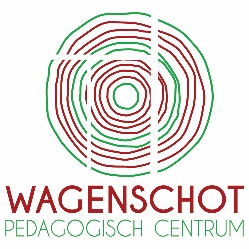 Dienst Mobiele Begeleiding – Tijdstap Steenweg 2 – 9810 Eke Nazareth09/280.89.60henk.desmaele@wagenschot.behenk.weymeis@wagenschot.be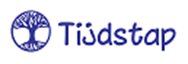 IDENTIFICATIEGEGEVENSVRAAGVERHELDERING